COMITE SPORT ADAPTE SOMME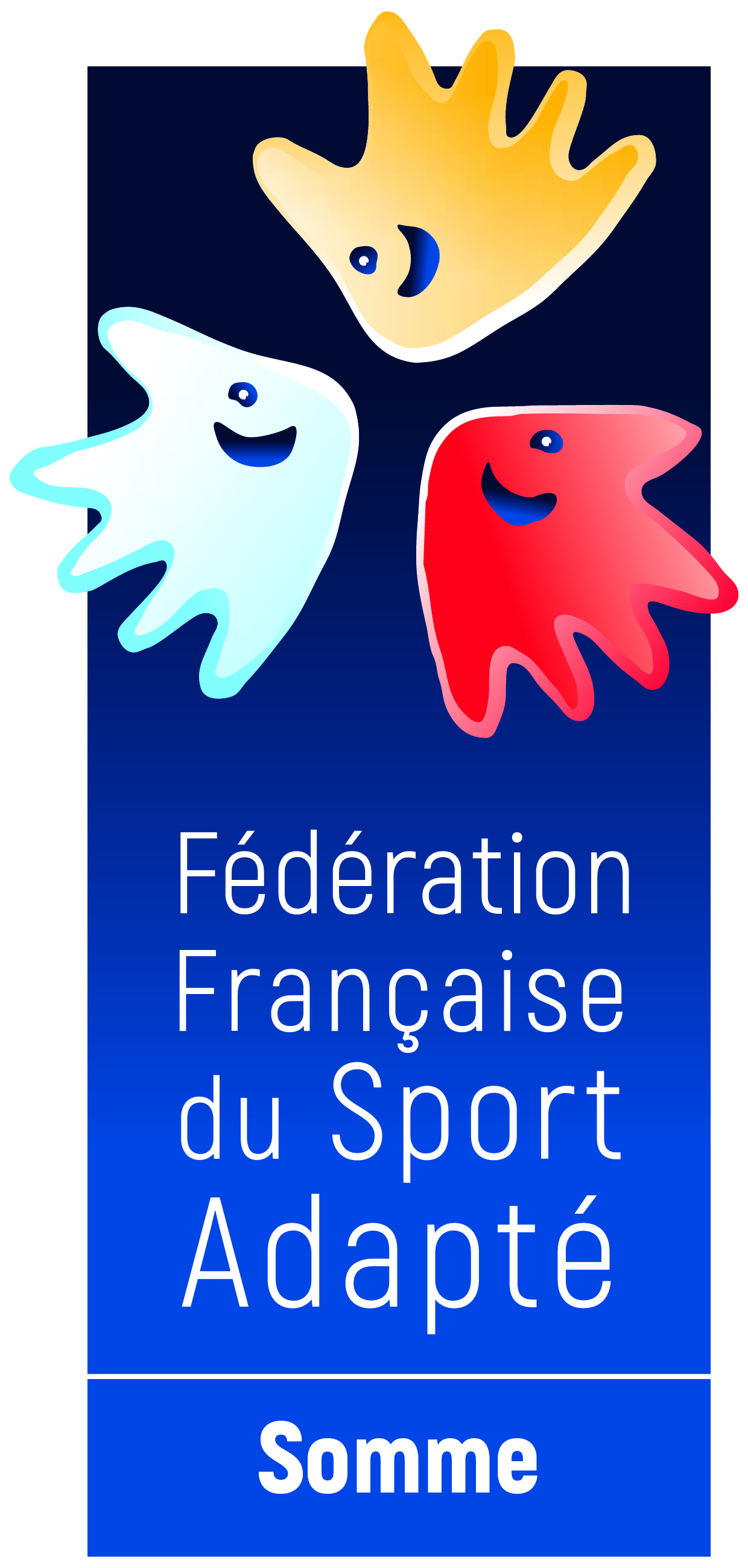 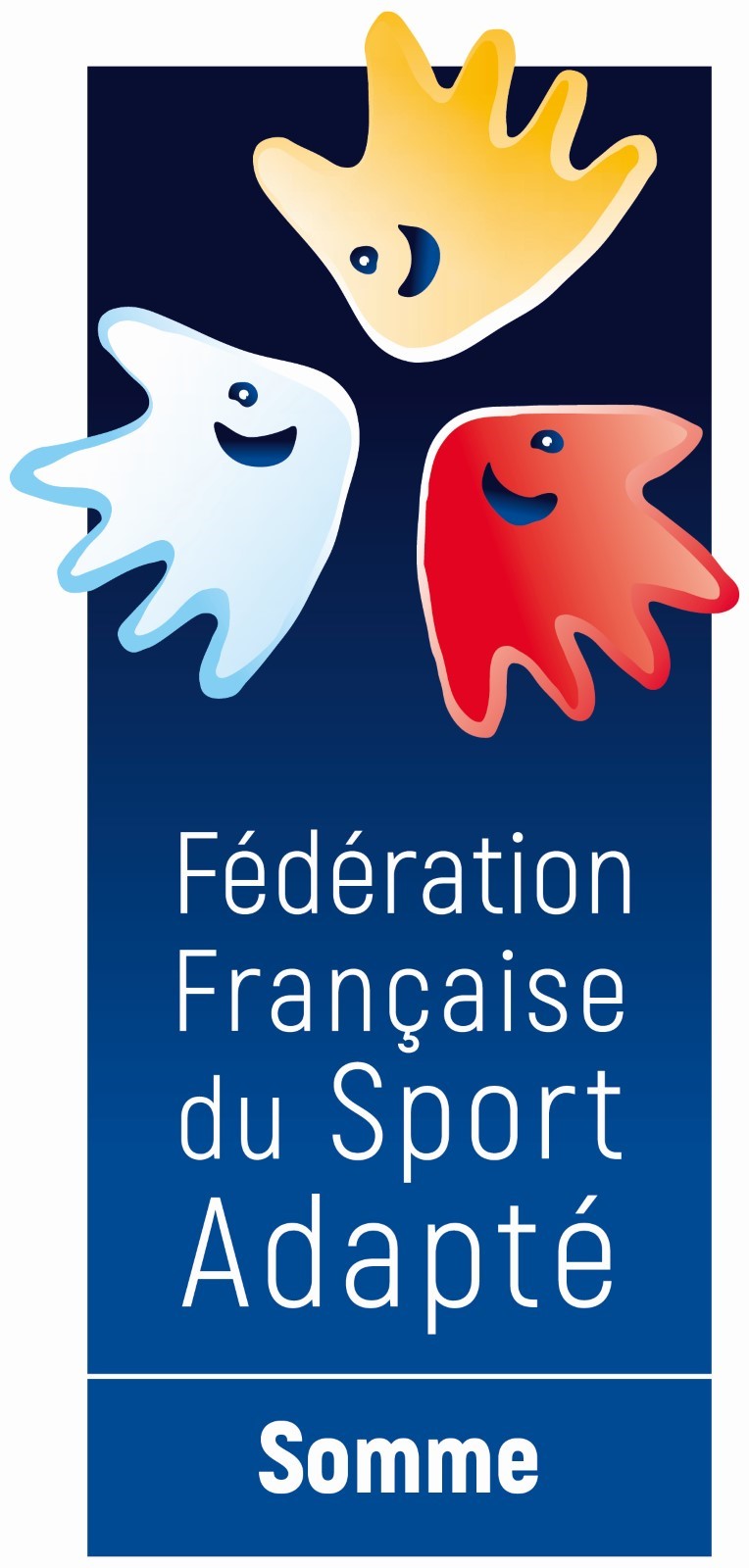 Maisons des sports, 2 rue Lescouvé80 000 AmiensTel : 06.59.86.84.62@ : clement.marrel@sportadapte.fr En partenariat avec le comité départemental de judo de la Somme, le comité départemental du sport adapté de la Somme vous invite à participer à cet évènement : Championnat Inter-départemental para judo adapté jeunesSomme/Oise/AisneAB/BC/CDJeudi 21 décembre 2023De 9h à 12h30DOJO Régional, 2 rue Lescouvé, 80000 AmiensFiche d’engagement Championnat inter-départemental 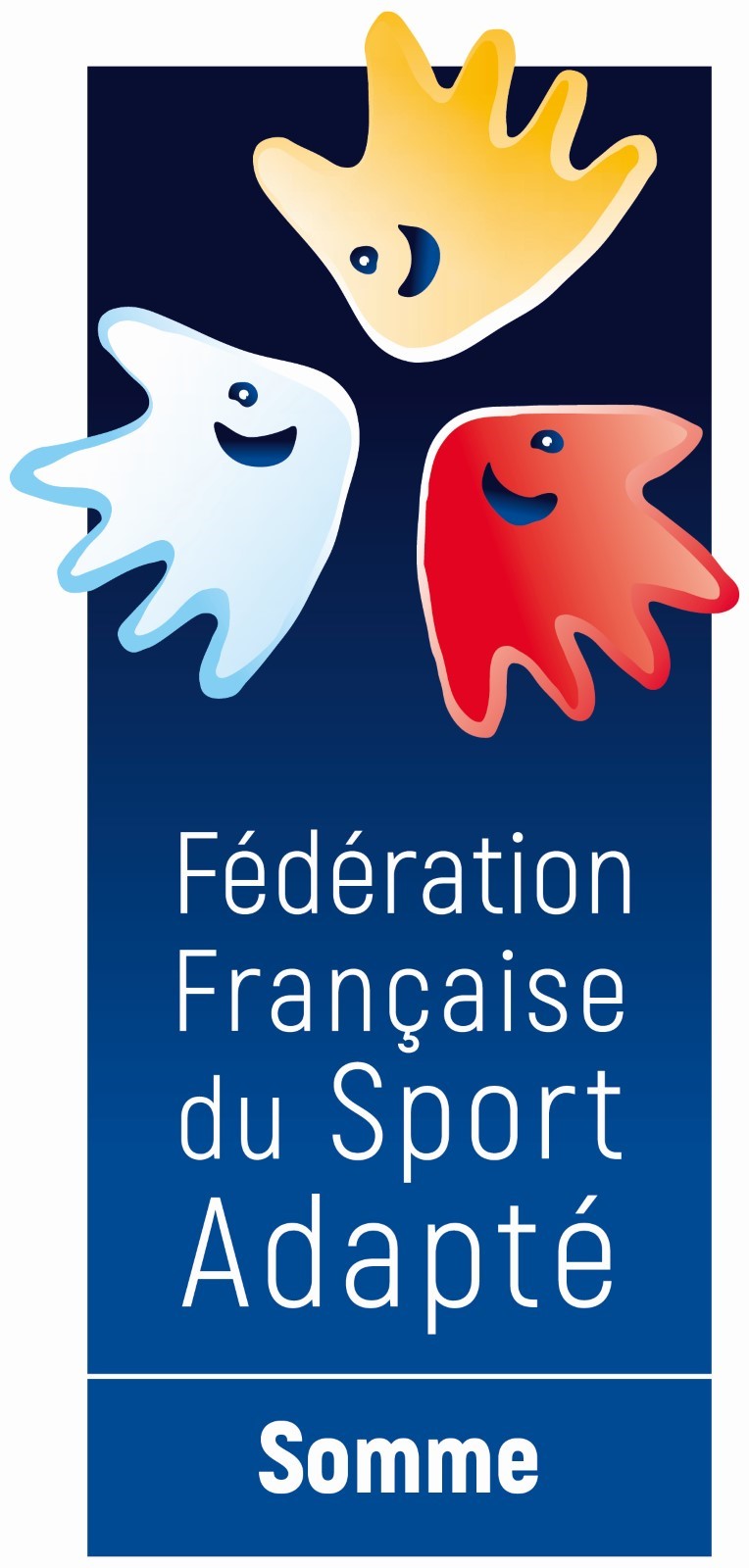 Para judo adapté jeunes(A rendre avant le 15 décembre 2023)Nom de l’établissement/club:.........................................Numéro d’affiliation :…................................................................Coordonnées du responsable Nom :….......................................................		Prénom :…................................................@ :…........................................................................................@….............................................Téléphone :      Les pratiquants Nombre de participants :…............... En compétition : InformationsInformations sportives : (Voir règlement sportif FFSA)https://sportadapte.sharepoint.com/sites/FFSA/Documents%20partages/Forms/AllItems.aspx?ga=1&id=%2Fsites%2FFFSA%2FDocuments%20partages%2FCOMMUNICATION%2FR%C3%88GLEMENTS%20SPORTIFS%2FPARA%20JUDO%20ADAPT%C3%89%2Epdf&parent=%2Fsites%2FFFSA%2FDocuments%20partages%2FCOMMUNICATION%2FR%C3%88GLEMENTS%20SPORTIFS Planning de la journée : 9h30 : Ouverture de la salle – Accueil9h30-10h30 : Pesée (9h30-10h10 : Garçons ; 10h10-10h30 : Filles)  10h30 : Début des combats12h : Fin prévisionnel des combats 12h30 : Remise des récompensesLieu : DOJO Régional, 2 rue Lescouvé, 80 000 Amiens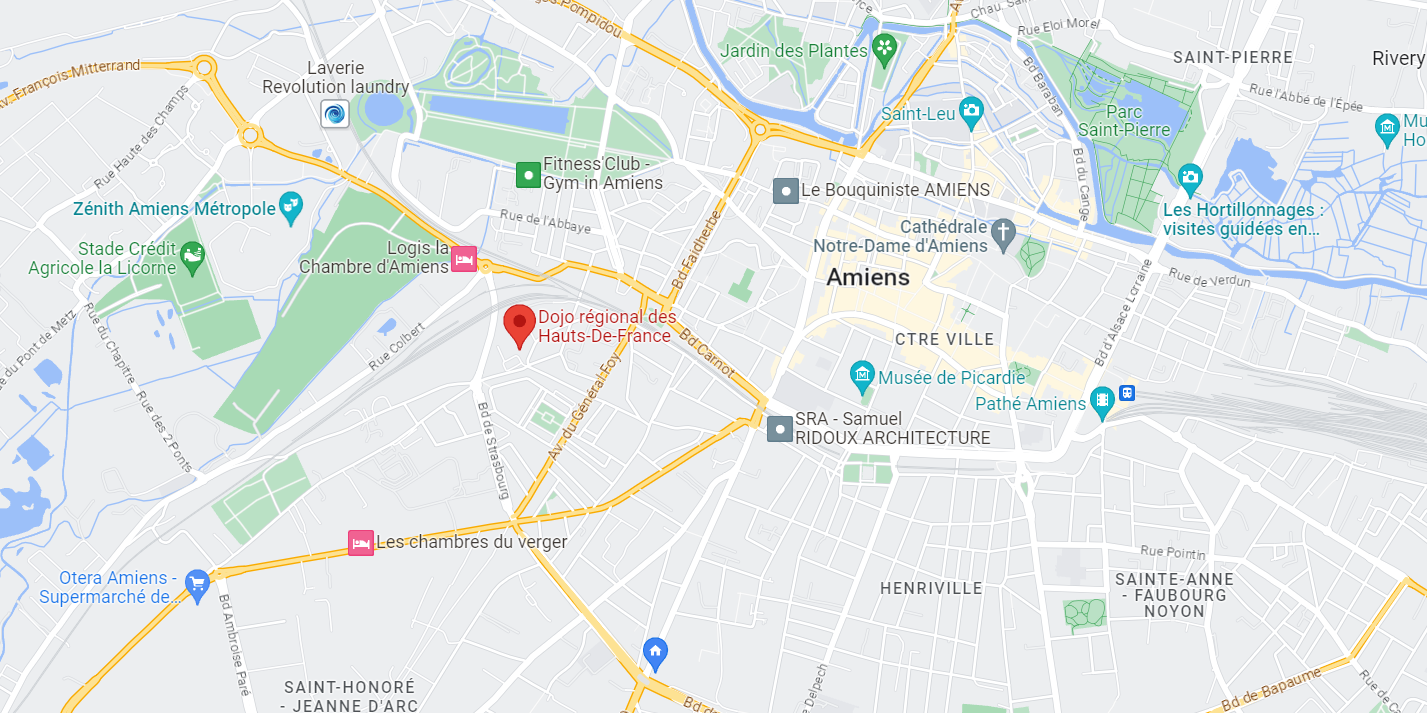 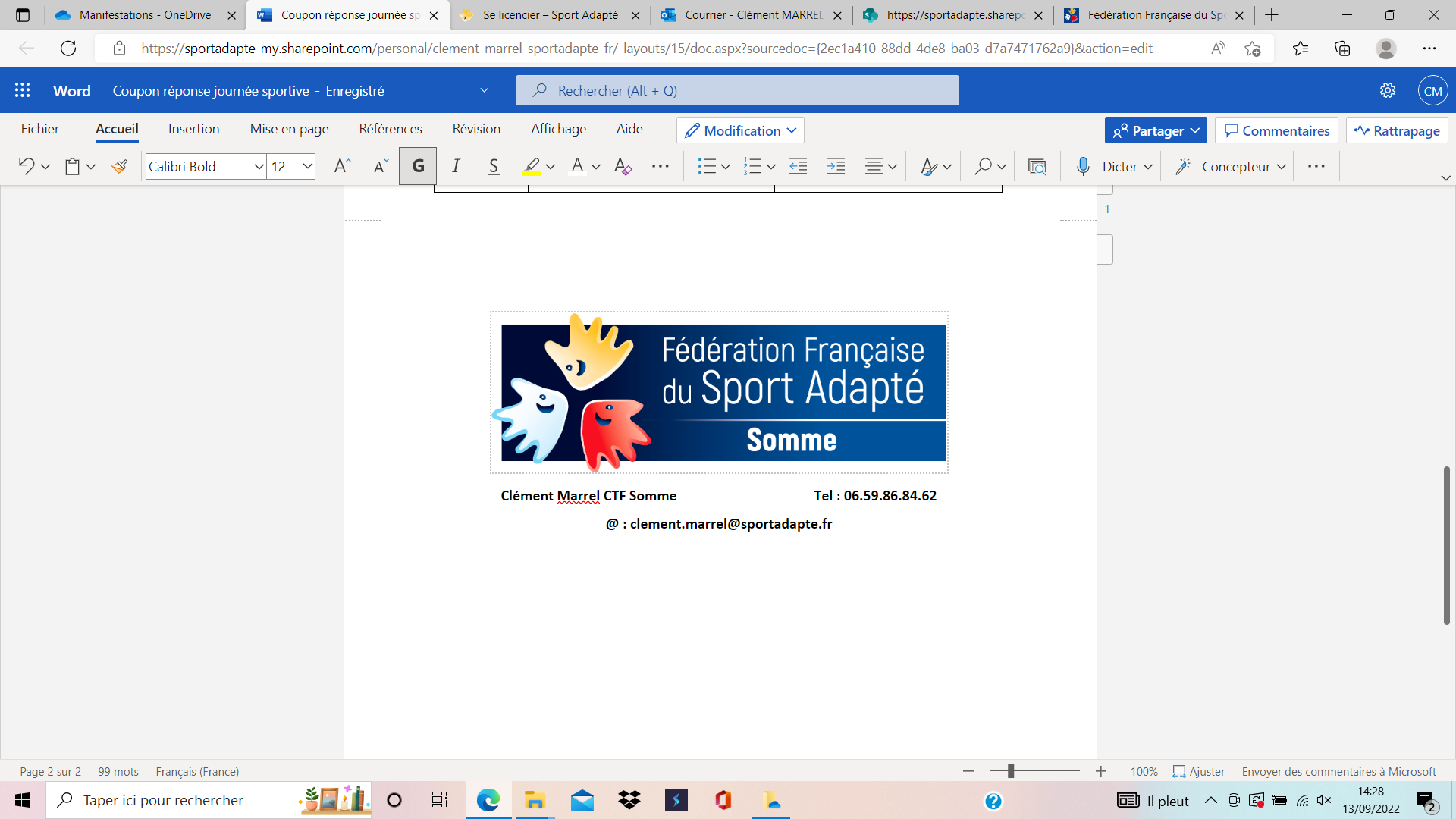 PrénomNomDate de naissanceN° licenceCatégorieSexeGradeABBCCDCatégoriesAge au 01/01/2024 (saison en cours)-102014 et après-122012 et 2013-142010 et 2011-162008 et 2009-182006 et 2007